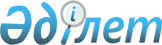 Атырау облысы Махамбет ауданы әкімдігінің кейбір қаулыларының күші жойылды деп тану туралыАтырау облысы Махамбет ауданы әкімдігінің 2023 жылғы 4 тамыздағы № 183 қаулысы. Атырау облысының Әділет департаментінде 2023 жылғы 8 тамызда № 5071-06 болып тіркелді
      "Құқықтық актілер туралы" Қазақстан Республикасының Заңының 27 бабына сәйкес Махамбет ауданы әкімдігі ҚАУЛЫ ЕТЕДІ:
      1. Махамбет ауданы әкімдігінің кейбір қаулыларының күші жойылды деп танылсын:
      1) 2018 жылғы 27 ақпандағы № 51 "Атырау облысы Махамбет ауданындағы су объектілерінде рекреациялық балық аулау аймақтарын белгілеу туралы" (Нормативтік құқықтық актілерді мемлекеттік тіркеу тізілімінде № 4075 болып тіркелген);
      2) 2020 жылғы 29 қыркүйектегі № 214 ""Атырау облысы Махамбет ауданындағы су объектілерінде рекреациялық балық аулау аймақтарын белгілеу туралы" Махамбет аудандық әкімдігінің 2018 жылғы 27 ақпандағы № 51 қаулысына өзгеріс енгізу туралы" (Нормативтік құқықтық актілерді мемлекеттік тіркеу тізілімінде № 4757 болып тіркелген).
      2. Осы қаулының орындалуын бақылау аудан әкімінің жетекшілік ететін орынбасарына жүктелсін.
      3. Осы қаулы оның алғашқы ресми жарияланған күнінен кейін күнтізбелік он күн өткен соң қолданысқа енгізіледі.
					© 2012. Қазақстан Республикасы Әділет министрлігінің «Қазақстан Республикасының Заңнама және құқықтық ақпарат институты» ШЖҚ РМК
				
      Махамбет ауданының әкімі

К. Нурлыбаев
